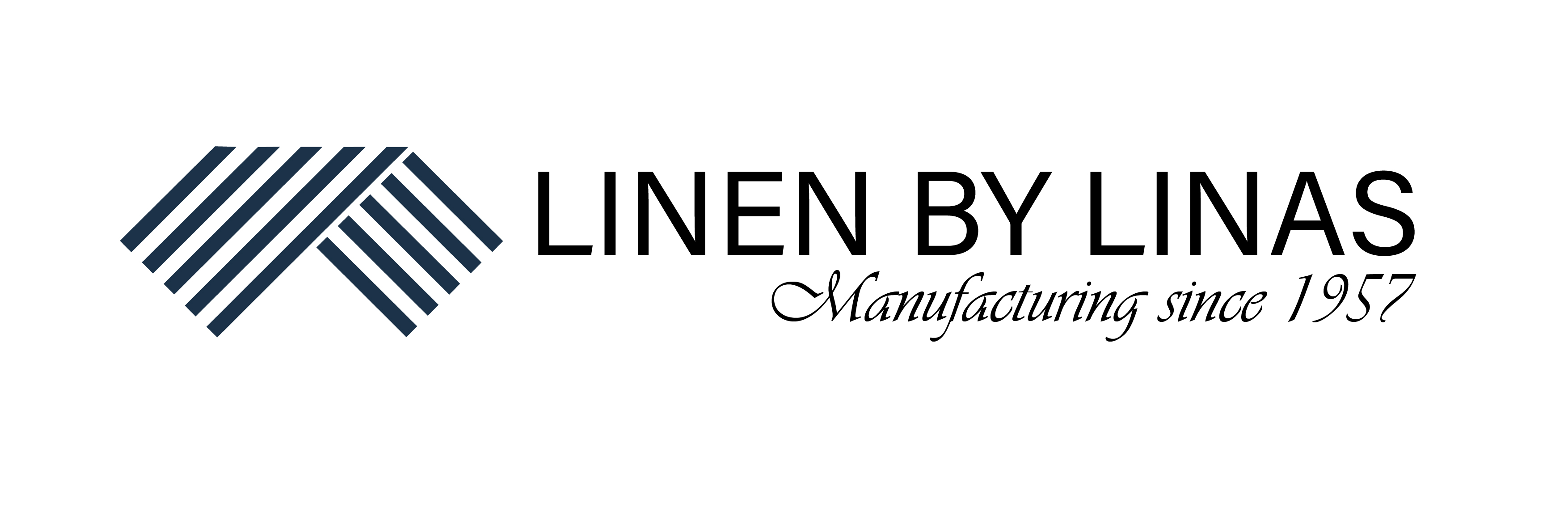 UAB „Linas LT“								Vardas VardaitisS.Kerbedžio g.23, Panevėžys 							A.k. 00000000Įm. kodas 301733421Direktorei 			PRAŠYMAS DĖL PINIGŲ GRĄŽINIMO20____-____-____PanevėžysPrašau grąžinti pinigus už prekę (prekės pavadinimas), kurią įsigyjau internetinėje parduotuvėje „Linen By Linas“ (įrašykite prekės įsigyjimo dieną). Prekės grąžinimo priežastis: (nurodykite grąžinimo priežastį). Patvirtinu, kad prekė yra nenaudota ir kitaip nepažeista. Prašau sumą (nurodykite sumą skaičiais) pervesti į sąskaitą banke:Bankas: …………………………Banko sąskaitos numeris:………………………………….Klientas	 				                                     Vardas Vardaitis         (parašas)